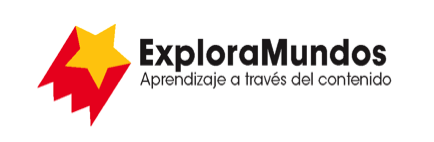 Niveles Q, R, S: Investigaciones
Océanos increíblesParte 3: Anota los datosBusca una forma de anotar la información que te permita ver patrones 
en los datos.Haz una tabla de datos para anotar la información que halles.¿Cómo han cambiado tus ideas?¿Qué información nueva has aprendido?Cuando termines, asegúrate de guardar este archivo.¿Cómo sobreviven los pulpos?¿Cómo sobreviven los pulpos?¿Cómo sobreviven los pulpos?Ideas antes de la investigaciónInformación nuevaRazonamiento nuevoLos pulpos son venenosos. Eso los ayuda a protegerse.Parcial: Los pulpos de anillos azules son muy venenosos.Algunos pulpos son venenosos, pero la mayoría no lo son. Usan el camuflaje, la velocidad y la tinta para defenderse.Idea 2Idea 3Idea 4